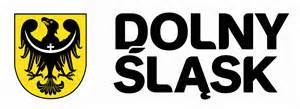 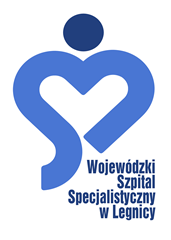 Legnica, 08-07-2024 r.Dotyczy:  POSTĘPOWANIA O UDZIELENIE ZAMÓWIENIA PUBLICZNEGO  W TRYBIE PODSTAWOWYM Z MOŻLIWOŚCIĄ NEGOCJACJI Dostawa dwóch serwerów rack 1Uznak sprawy WSzSL/FZ-47/24Informacja dotycząca złożonych ofert: Oferta 1 złożona przez Spinel Sp. z o.o., ul. Podwale 75, 50-449 Wrocław NIP 899-00-22-713, małe p-stwo, zaoferowana cena brutto: 181 948,98 zł;  72 miesięczny okres gwarancji;Oferta 2 złożona przez Xcomp spółka z ograniczoną odpowiedzialnością sp. k., ul. Białowieska 6B, 71-010 Szczecin, NIP: 955-19-45-132; małe p-stwo, zaoferowana cena brutto: 152 274,00 zł;  72 miesięczny okres gwarancji.Inf. sporz.: D. Kunigielis